Coming Soon - DOK Spring RetreatDOK Spring Retreat will be held March 15 - 17, 2013 at Camp St. Christopher. The speaker will be Roger Grenier, a talented musician and speaker from Ocala, Florida. Roger has been playing the guitar since he was thirteen and majored in music at the University of Rhode Island. He has spent more than thirty years as a tenor soloist, a worship consultant, and teacher, using his gift of music to share his witness.  He has been at Kanuga for Province IV Fall Retreat and was at Triennial in Indianapolis this past summer. DOK Spring Retreat offers a wonderful opportunity to be with other Daughters from the diocese for fellowship, teaching, and time for worship and meditation.  There will be a Diocesan Assembly Meeting and special time to spend with our Junior Daughters.  Also, our new National President, Pam Runyon, is planning to attend. Please register today!  Contact Nancy Barutio, nbarutiodok@gmail.com  if you have questions.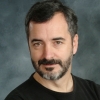 